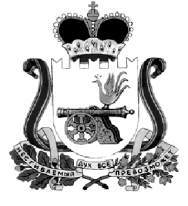 АДМИНИСТРАЦИЯ МУНИЦИПАЛЬНОГО ОБРАЗОВАНИЯ“КАРДЫМОВСКИЙ  РАЙОН” СМОЛЕНСКОЙ ОБЛАСТИ П О С Т А Н О В Л Е Н И Еот  10.10.2017 № 00703Администрация муниципального образования «Кардымовский район» Смоленской областипостановляет:1. Внести изменения в Административный регламент предоставления муниципальной услуги «Предоставление информации об объектах, находящихся в реестре объектов муниципальной собственности муниципального образования «Кардымовский район» Смоленской области» (далее – Административный регламент), утвержденный Постановлением Администрации муниципального образования «Кардымовский район» Смоленской области от 24.11.2015 № 00724, изложив пункт 3 раздела 1 Административного регламента в новой редакции:«3. Для получения информации по вопросам предоставления муниципальной услуги заинтересованные лица обращаются в Администрацию, структурное подразделение Администрации, ответственное за предоставление муниципальной услуги – отдел экономики, инвестиций, имущественных отношений Администрации (далее - Отдел) или в Кардымовский филиал Смоленского областного государственного бюджетного учреждения «Многофункциональный центр по предоставлению государственных и муниципальных услуг населению» (далее - МФЦ):- лично;- по телефонам;- в письменном виде.Место нахождения Администрации: Российская Федерация, Смоленская область, п. Кардымово, ул. Ленина, д. 14.Почтовый адрес Администрации (для направления документов и письменных обращений): 215850, Смоленская область, п. Кардымово, ул. Ленина, д. 14.Контактные телефоны Администрации: тел. 8(48167) 4-23-95, факс: 4-11-33.Сайт Администрации в информационно-телекоммуникационной сети «Интернет»: http://kardymovo.ru/.Электронный адрес Администрации:web-kard@admin-smolensk.ru, kardymov@admin-smolensk.ru График (режим) работы Администрации: с понедельника по пятницу: 8.30 - 17.30;перерыв на обед с  13.00 до 14.00.Выходные дни - суббота и воскресенье.Прием посетителей осуществляется в рабочие дни с 8.30 до 13.00 и с 14.00 до 17.30.Место нахождения МФЦ: Российская Федерация, Смоленская область,  Кардымовский район, п. Кардымово, ул. Победы, д. 3. Почтовый адрес МФЦ (для направления документов и письменных обращений): 215850, Смоленская область,  Кардымовский район, п. Кардымово, ул. Победы, д. 3. Контактные телефоны МФЦ: 8 (48-167) 4-13-12.Электронный адрес МФЦ: mfc_kardymovo@admin-smolensk.ru.График (режим) работы МФЦ: понедельник – пятница с 9:00 до 18:00;без перерыва на обед.Выходные дни - суббота и воскресенье.Прием посетителей осуществляется в рабочие дни с 9.00 до 18.00.»2. Контроль исполнения настоящего постановления оставляю за собой.3. Настоящее постановление вступает в силу со дня его подписания.О внесении изменений в Административный регламент предоставления муниципальной услуги «Предоставление информации об объектах, находящихся в реестре объектов муниципальной собственности муниципального образования «Кардымовский район» Смоленской области»Временно исполняющий полномочия Главы муниципального образования «Кардымовский район» Смоленской области                              Д.Ю. Григорьев